Hướng dẫn chuyển ảnh thành file PDFCách 1: Sử dụng Microsoft Word chuyển file ảnh thành PDFBước 1: Mở file Word lên rồi chèn ảnh JPG vào đó bằng cách nhấn vào menu Insert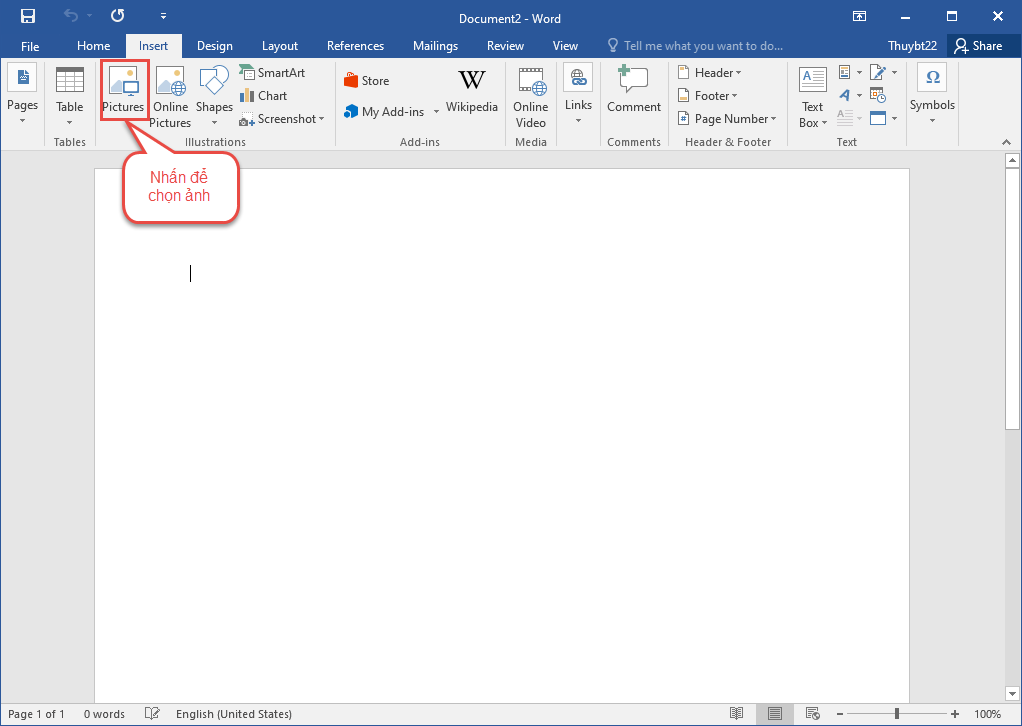 Bước 2: Chọn ảnh muốn chuyển sang PDF, nhấn insert để thêm ảnh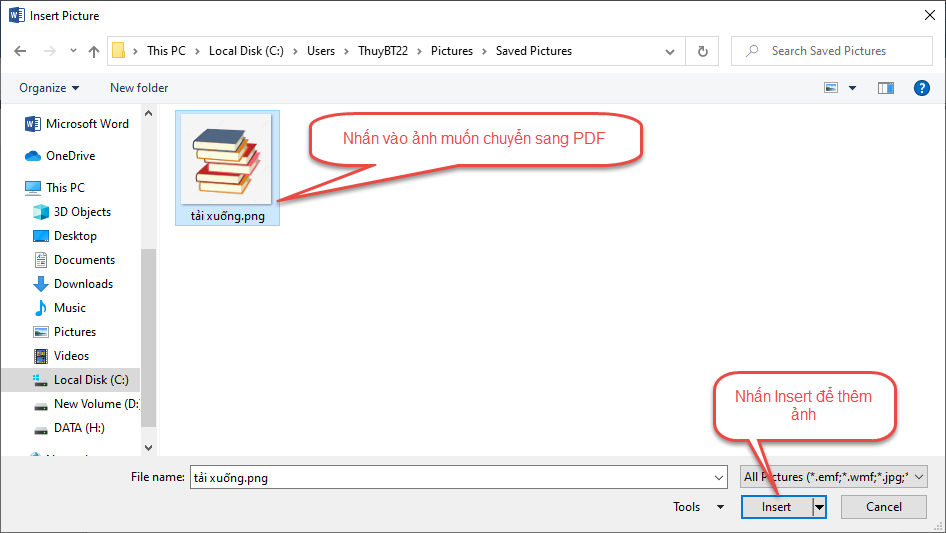 Bước 3: Bạn hãy click menu File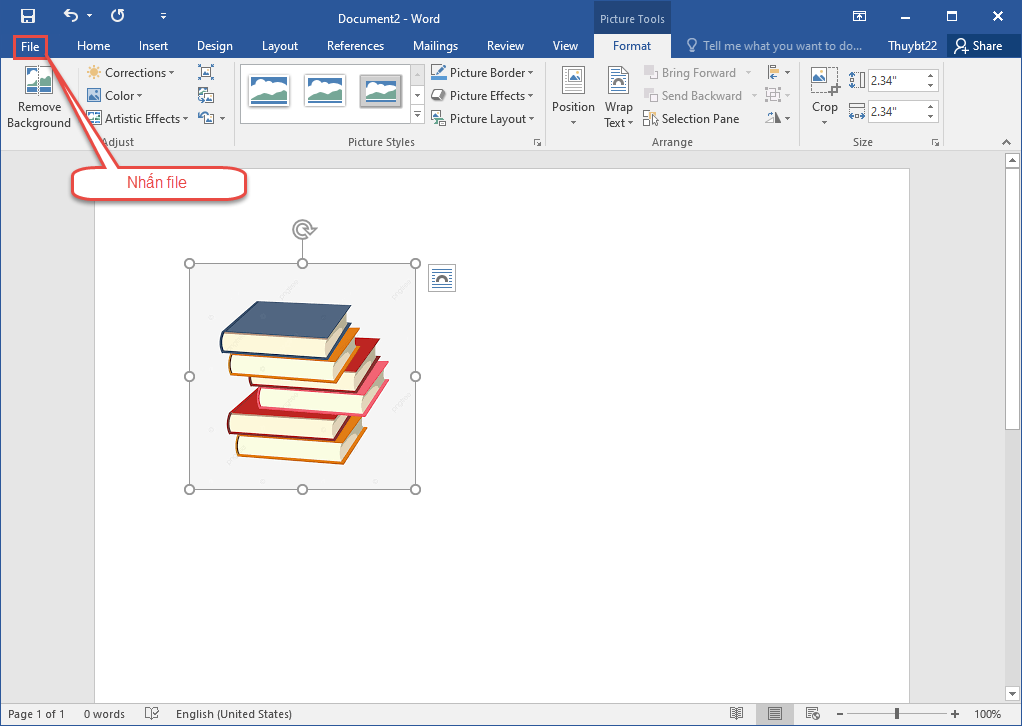 Bước 4: Chọn Save As.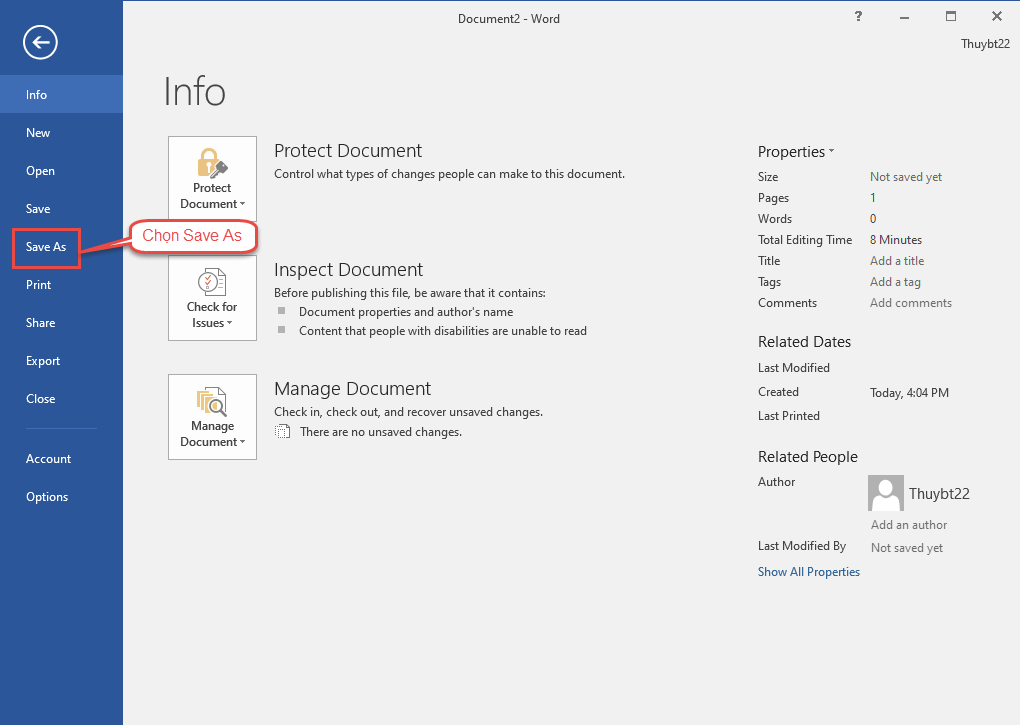 Bước 5: Chọn nơi lưu file, khi hộp thoại Save As xuất hiện, điền tên thích hợp, chọn PDF (*.pdf) trong mục Save as type rồi bấm Save để lưu lại file mới.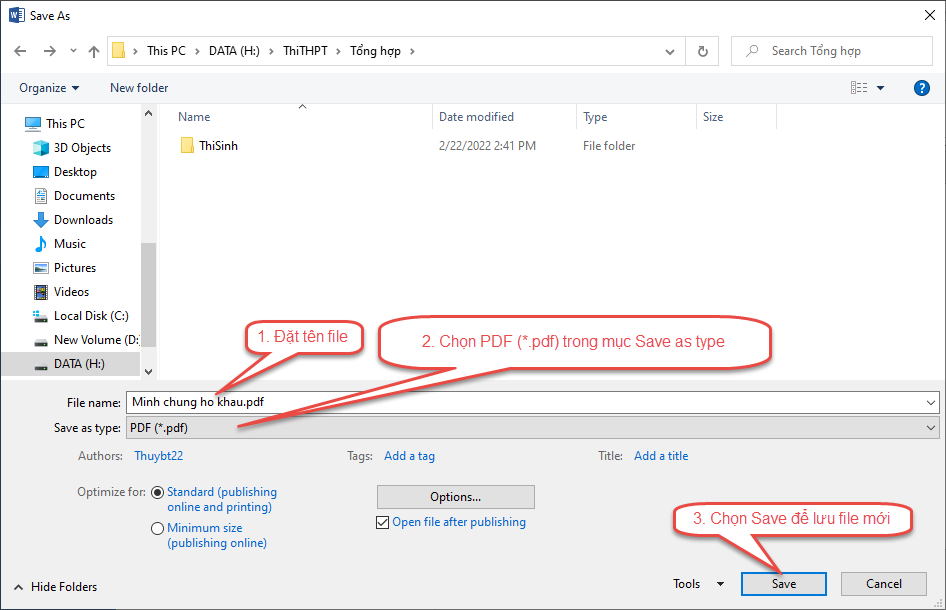 Cách 2: Sử dụng website chuyển đổi trực tuyếnBước 1: Mở trang web ilovepdf.com.Bước 2: Chọn JPG to PDF.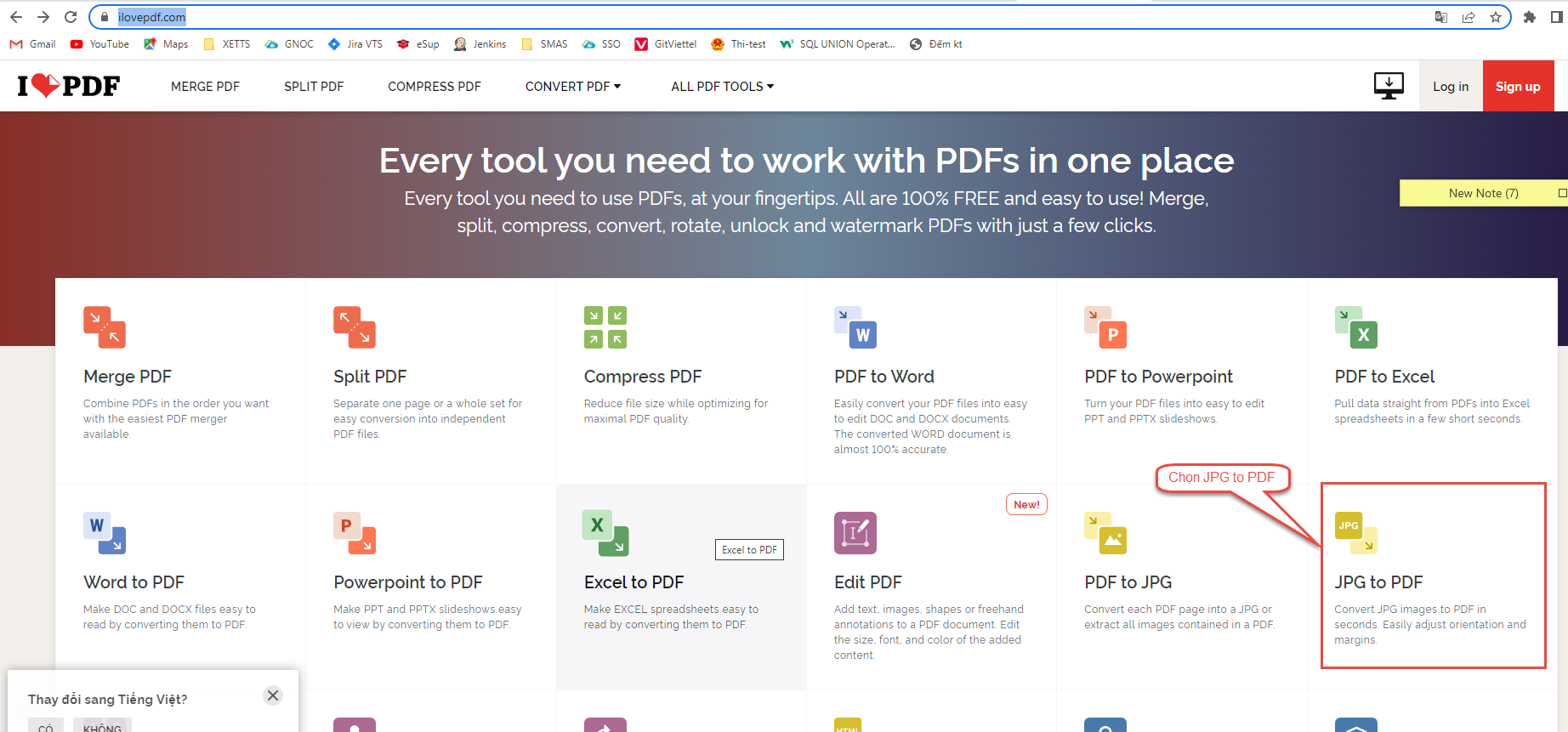 Bước 3: Nhấp vào tùy chọn Select JPG images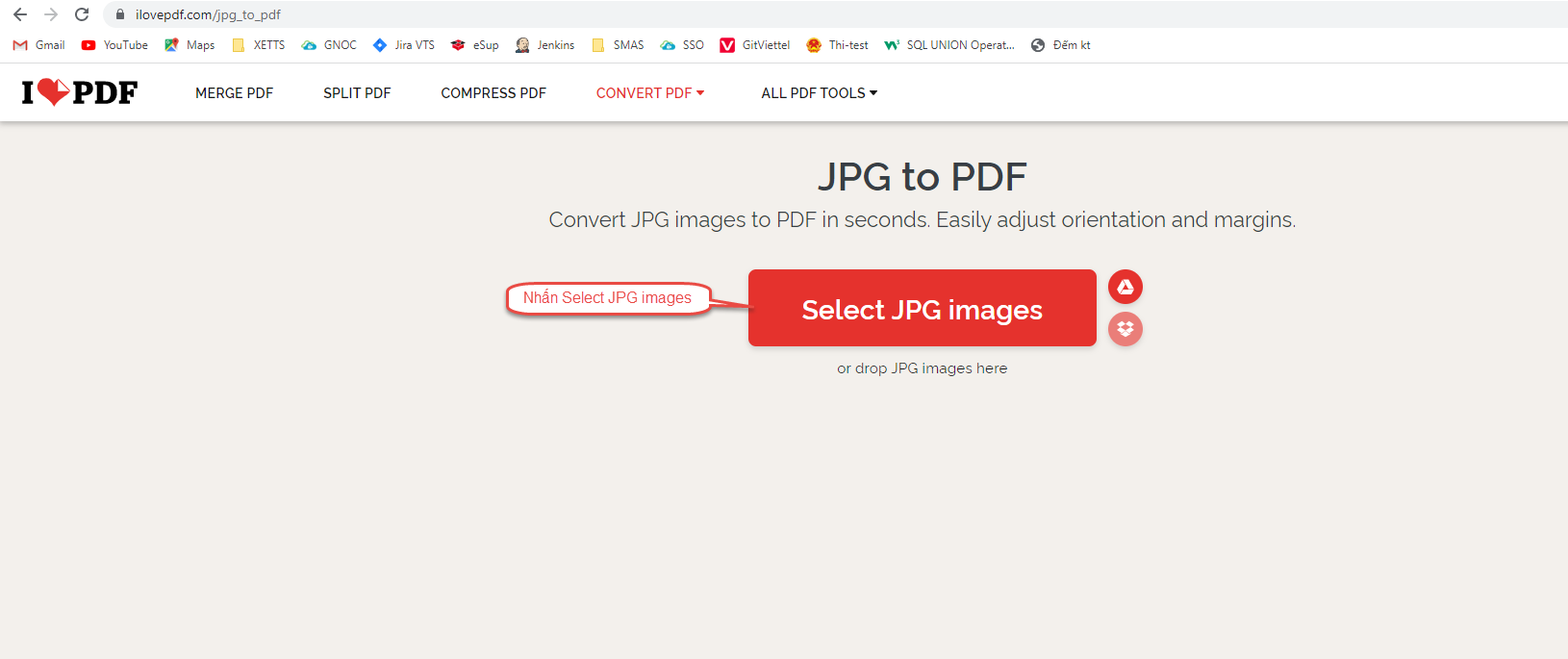 Bước 4: Chọn file ảnh JPG bạn muốn chuyển đổi sang PDF.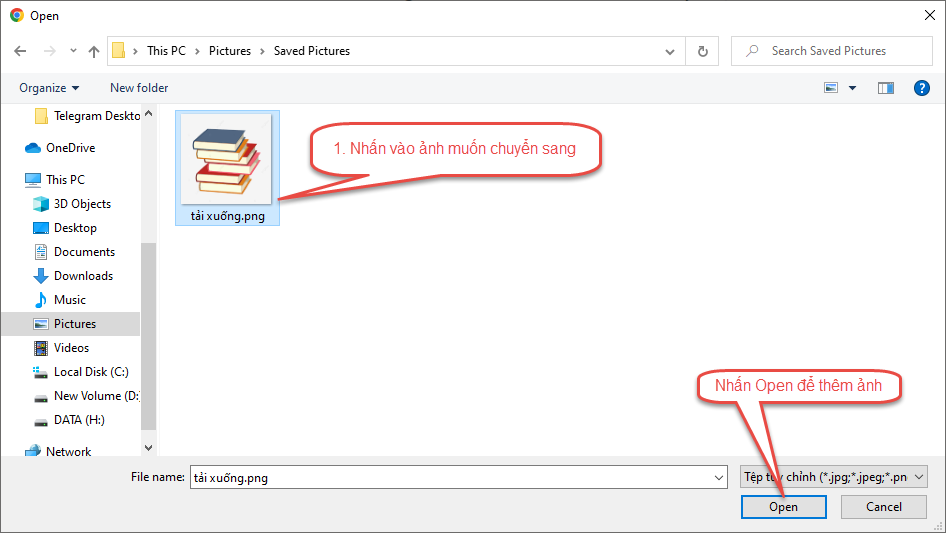 Bước 5: Hình ảnh JPG của bạn sẽ được upload lên công cụ, trong trường hợp này, tên hình ảnh là “tải xuống.png”. Bạn có thể thêm nhiều ảnh bằng cách nhấn vào nút “+”. Bây giờ, hãy nhấp vào nút Convert to PDF để chuyển ảnh sang PDF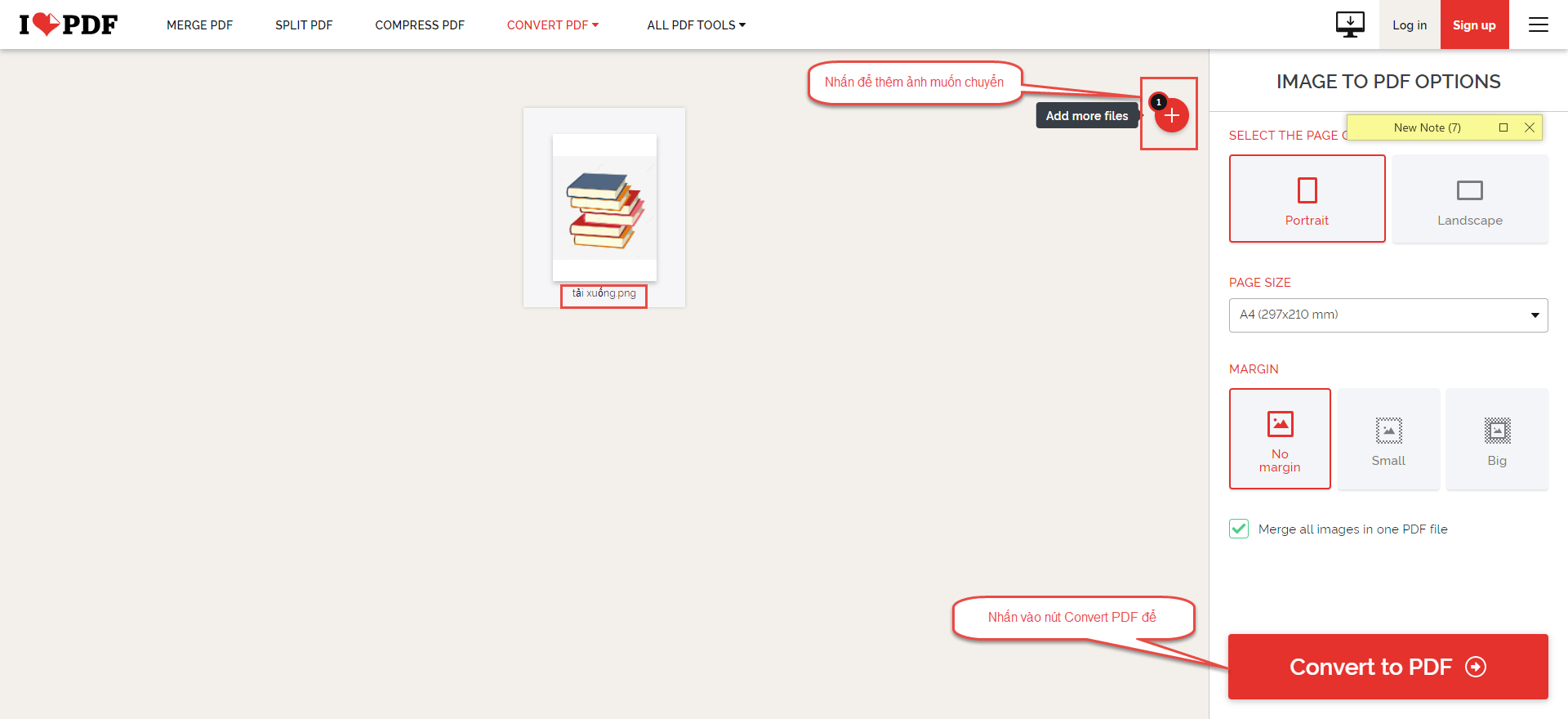 Cách 3: Sử dụng phần mềm Vflat trên điện thoại 3.1 Cách sử dụng trên điện thoại AndroidBước 1: Tải ứng dụng vFlat ScanBước 2: Mở ứng dụng vFlat ScanBước 3: Nhấn nút chụp ảnh, chụp các trang của tài liệu muốn chuyển thành PDF. Sau đó nhấn vào hình ảnh để mở các ảnh vừa chụp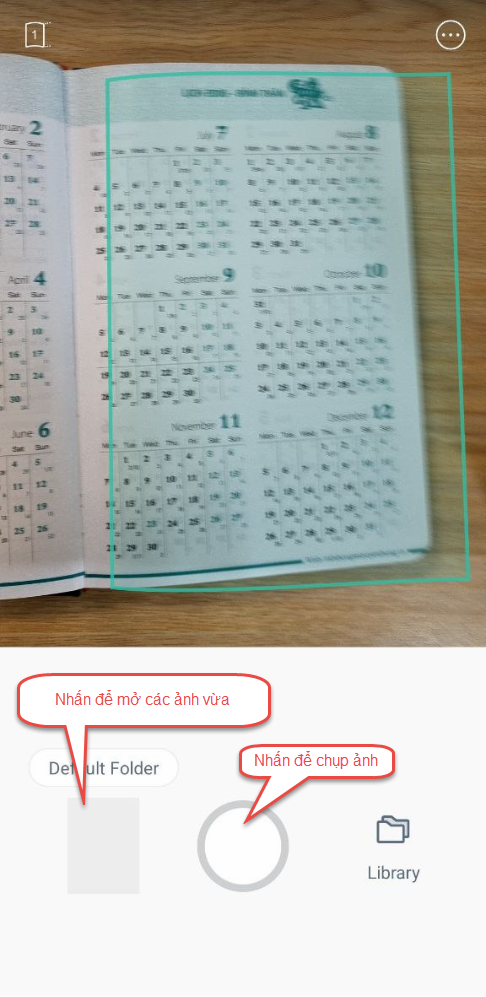 Bước 4: Nhấn Create PDF, để tạo file PDF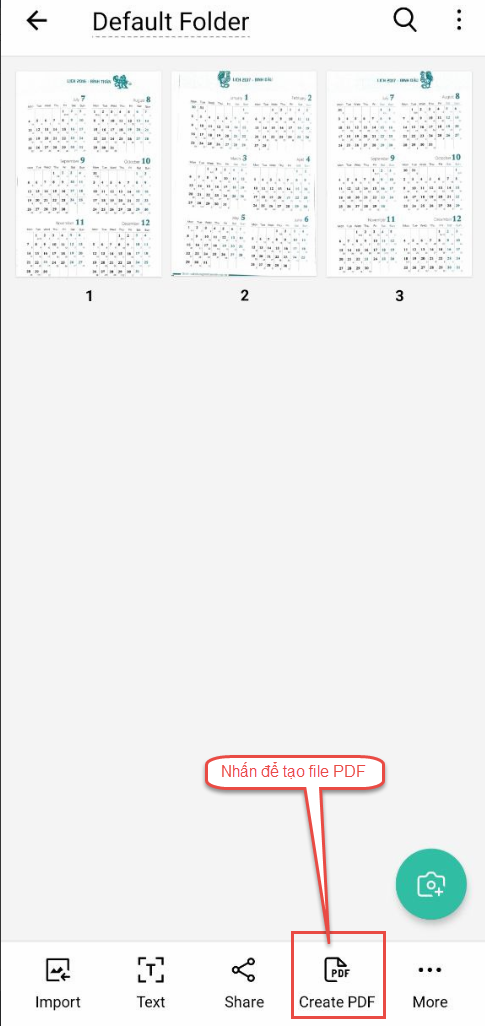 Bước 5: Chọn các ảnh muốn chuyển thành PDF, sau đó nhấn Create PDF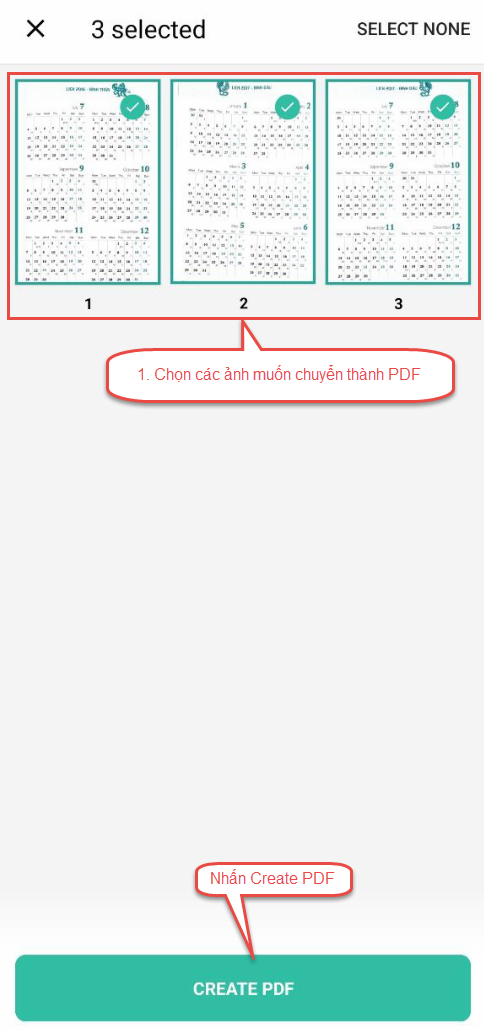 3.1 Cách sử dụng trên điện thoại IphoneBước 1: Tải ứng dụng vFlat ScanBước 2: Mở ứng dụng vFlat ScanBước 3: Nhấn nút chụp ảnh, chụp các trang của tài liệu muốn chuyển thành PDF. Sau đó nhấn vào hình ảnh để mở các ảnh vừa chụp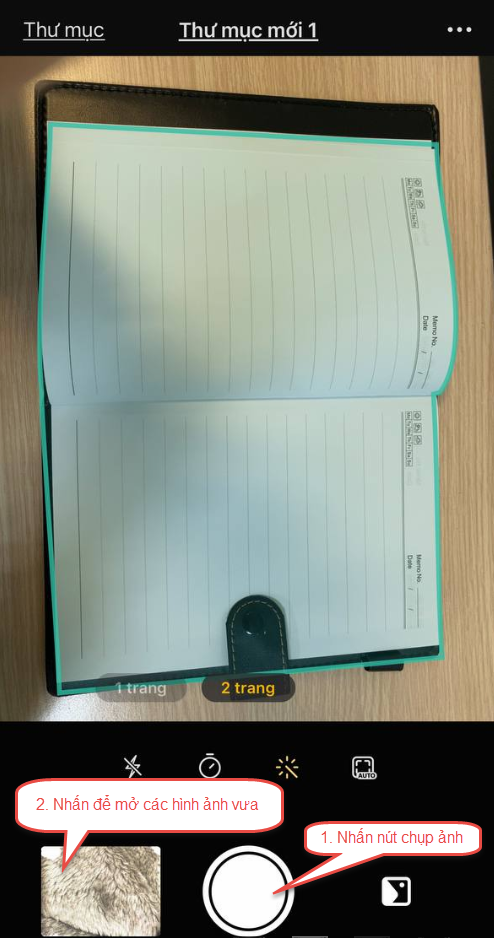 Bước 4: Nhấn vào dấu tích để chọn ảnh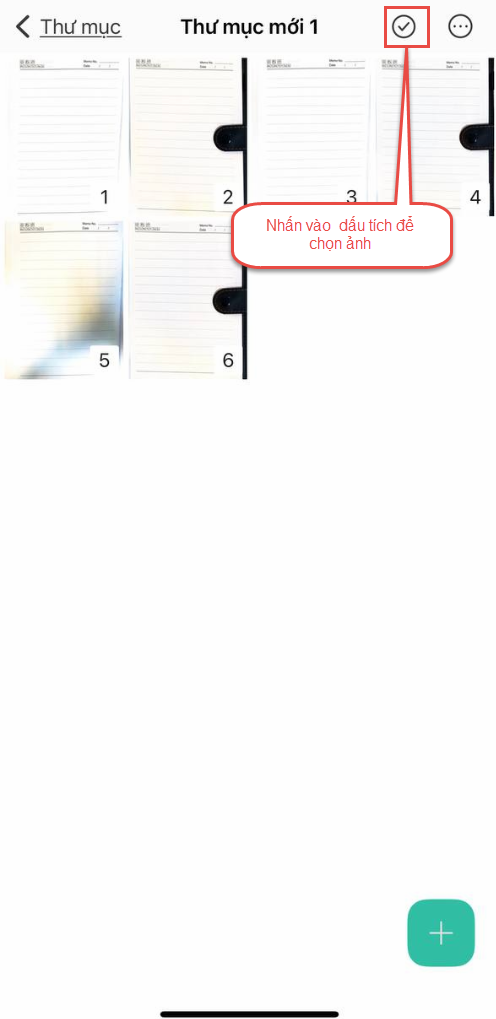 Bước 5: Chọn các ảnh, sau đó nhấn nút 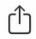 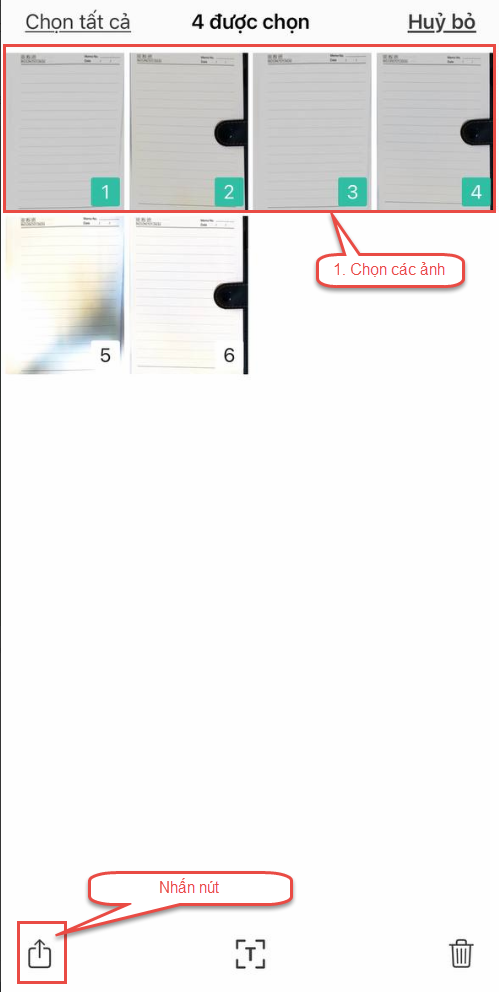 Bước 6: Nhấn chia sẻ PDF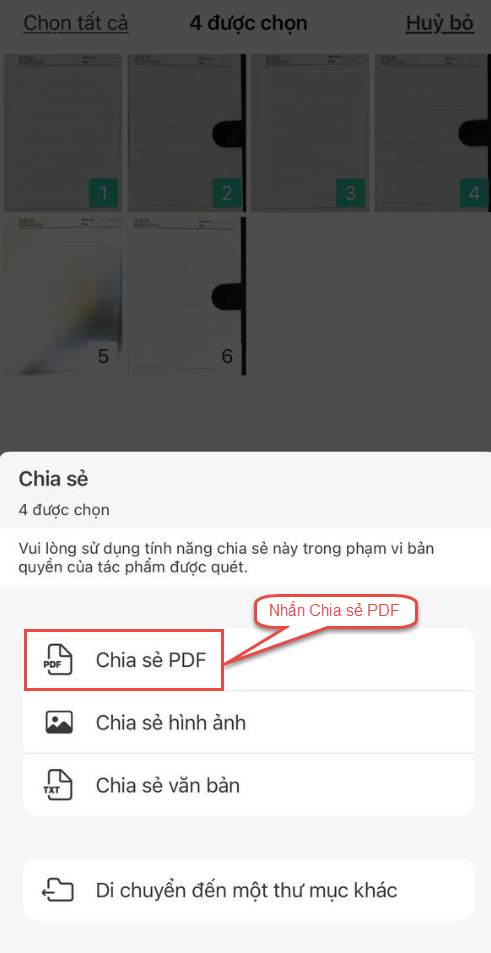 Bước 7: Chọn Lưu vào tệp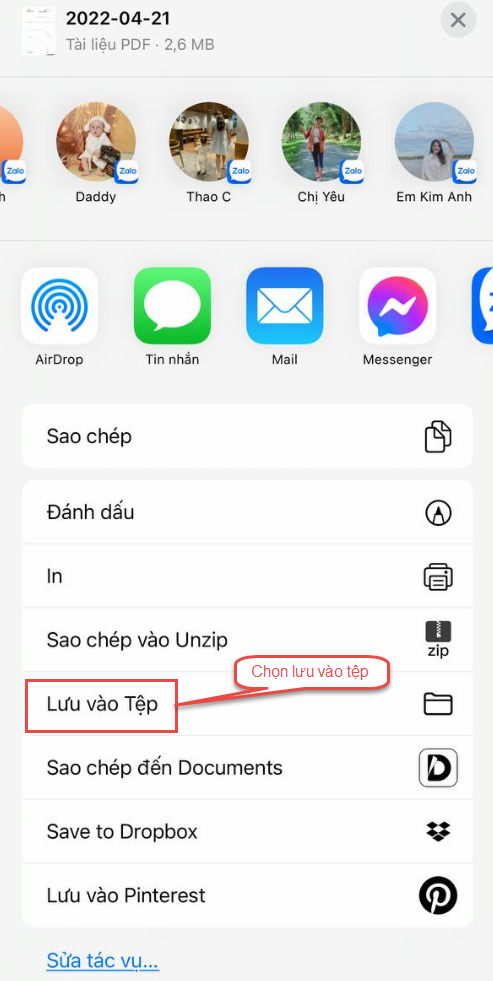 Bước 8: Chọn nơi muốn lưu, sau đó nhấn Lưu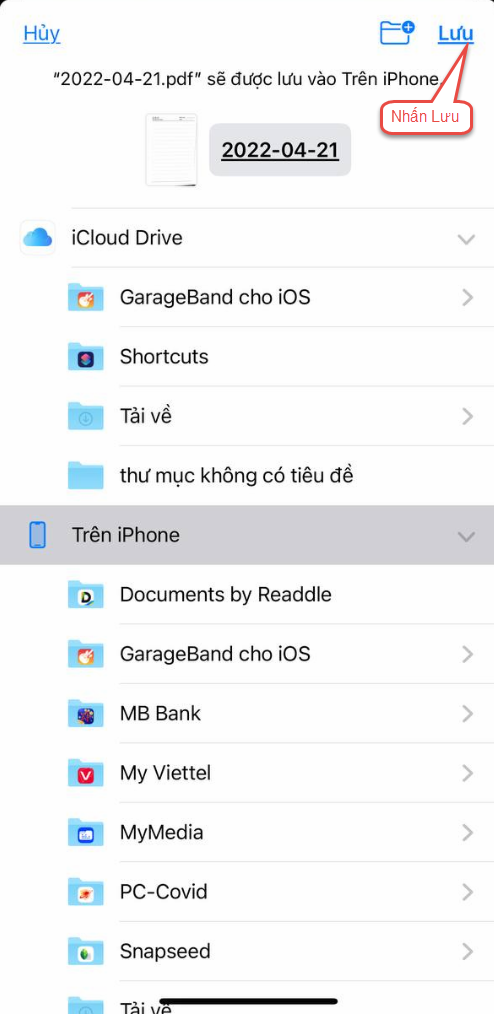 